 Colegio Cristiano Emmanuel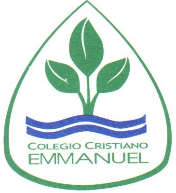 Tercer Año BásicoLenguaje y comunicación¿Cuánto he aprendido?Nombre: ____________________________________________________ Fecha: ________Puntaje total: 18  pts   Puntaje obtenido: _____ ptsI. Lee el siguiente poema y responde las preguntas que vienen a continuación (1 pto c/u):AguaFederico García Lorca¿A qué lugar va camino el agua?A las orillas del mar.A lo alto del árbol.Donde los cuatro pájaros.A la reserva de río.¿A quiénes les hace preguntas el hablante de este poema?A los árboles.A los ríos.A las aguas.Al agua, mar y árbol.¿Cuántos hablantes hay en este poema? Pinta de colores diferentes las estrofas en las que cambia el hablante del poema. (2 pts)¿Por qué el árbol dice que él va a temblar? (2 pts)__________________________________________________________________________________________________________________________________________________  ¿Quiénes crees que son los que realizan las preguntas en el poema? ¿Cómo lo supiste? (2 pts)__________________________________________________________________________________________________________________________________________________¿Qué sensaciones te provoca el poema? Descríbelas. (2 pts)__________________________________________________________________________________________________________________________________________________II. Lee el siguiente poema:Alguna lecciónEn la arena de la playaEstá haciendo su castillo“Ha quedado muy bonito” Piensa orgulloso el chiquillo.Cuando ha pasado un anciano,Lo ve con admiración,Porque también de los niños,Se aprende alguna lección.AnónimoEncierra en un círculo las estrofas del poema. (1 pto)Subraya los versos del poema. (1 pto)Escribe las palabras que riman del poema: (2 ptos)__________________                  ____________________________________                  __________________Completa el siguiente cuadro uniendo las definiciones que corresponden (4 pts):

Rima				 Es cada línea de un poema


Poema 				Es un conjunto de versos.


Estrofa 				Es la manifestación de los sentimientos, ideas y emociones de una                                                                                        manera diferente a como lo hacemos, con lenguaje figurado.

Verso 				Es la semejanza de sonido que se da a
                                                      partir de la última sílaba tónica o acentuada de una palabra con otra.
Agua, ¿dónde vas? 

Riendo voy por el río
a las orillas del mar. 

Mar, ¿adónde vas? 

Río arriba voy buscando
fuente donde descansar. Árbol, y tú ¿qué harás? 

No quiero decirte nada. 
Yo..., ¡temblar! 

¿Qué deseo, qué no deseo, 
por el río y por la mar? 

(Cuatro pájaros sin rumbo
en el alto árbol están.)